（別紙）あいちの経営者育成塾（森岡塾）2023参加申込書■申込は、以下のいずれかでお申し込みください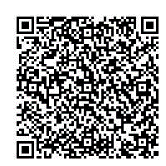 １　スマートフォン等から電子申請　（二次元コードから）愛知県　電子申請・届出システム２　下記内容を電子メール本文に記載又は、添付して送付E-メール　　jinzai@pref.aichi.lg.jp３　必要事項を記入してファクシミリで送付FAX    052-954-6978■お申込みに際して以下をご確認ください・参加者対象は中小企業の経営者又はそれに準ずる者等です。　・中小企業とは、中小企業基本法の定義によります。・原則、全日程参加できる方。　業種不問。・第３回の企業訪問は、見学先企業の条件(同業者不可等)によりご参加いただけない場合もあります。・申込者と同じ企業で経営に携わる方は付添い者(１名まで)として参加できます。ただし、付添い者の方は人数の都合上第3回の企業訪問に参加できません。あらかじめご了承ください。企業名主たる業種資本金万円従業員数名参　加　者：　　　　　　　　　　　　　　　　　　　　　　　役　職 名：固定電話：  　 　-　　　　　-　　　　　　　　　　　携帯電話：    　 -　　　　　-　　　　　　　　メールアドレス：：　　　　　　　　　　　　　　　　　　　　　　　役　職 名：固定電話：  　 　-　　　　　-　　　　　　　　　　　携帯電話：    　 -　　　　　-　　　　　　　　メールアドレス：：　　　　　　　　　　　　　　　　　　　　　　　役　職 名：固定電話：  　 　-　　　　　-　　　　　　　　　　　携帯電話：    　 -　　　　　-　　　　　　　　メールアドレス：：　　　　　　　　　　　　　　　　　　　　　　　役　職 名：固定電話：  　 　-　　　　　-　　　　　　　　　　　携帯電話：    　 -　　　　　-　　　　　　　　メールアドレス：：　　　　　　　　　　　　　　　　　　　　　　　役　職 名：固定電話：  　 　-　　　　　-　　　　　　　　　　　携帯電話：    　 -　　　　　-　　　　　　　　メールアドレス：付添い者（なしの場合は記入不要）：　　　　　　　　　　　　　　　　　　　　　　　役　職　名：メールアドレス：：　　　　　　　　　　　　　　　　　　　　　　　役　職　名：メールアドレス：：　　　　　　　　　　　　　　　　　　　　　　　役　職　名：メールアドレス：：　　　　　　　　　　　　　　　　　　　　　　　役　職　名：メールアドレス：：　　　　　　　　　　　　　　　　　　　　　　　役　職　名：メールアドレス：【必須】アンケート必ずご記入ください現在貴社で最も困っている（解決すべき）課題は何ですか。300字程度で具体的にお書きください。現在貴社で最も困っている（解決すべき）課題は何ですか。300字程度で具体的にお書きください。現在貴社で最も困っている（解決すべき）課題は何ですか。300字程度で具体的にお書きください。現在貴社で最も困っている（解決すべき）課題は何ですか。300字程度で具体的にお書きください。現在貴社で最も困っている（解決すべき）課題は何ですか。300字程度で具体的にお書きください。【必須】アンケート必ずご記入ください